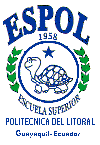 ESCUELA SUPERIOR POLITÉCNICA DEL LITORALINSTITUTO DE CIENCIAS MATEMÁTICASINGENIERÍA EN ESTADÍSTICA INFORMÁTICA“Estudio del conocimiento de las carreras que se ofertan en el país y la demanda de ellos por parte de los futuros bachilleres de la ciudad de Guayaquil”.TESIS DE GRADOPrevia a la obtención del Título de:INGENIERA EN ESTADÍSTICA INFORMÁTICAPresentada por:Ana Elizabeth García MuñozGUAYAQUIL - ECUADORAÑO2003